                             Akademia Polonijna w Częstochowie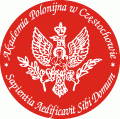        Polonia University in CzestochowaZałącznik nr 2 SPRAWOZDANIE Z POSTĘPOWANIA WYJAŚNIAJĄCEGOprzeprowadzonego przez ……………………………………………………………………		(imię i nazwisko oraz stanowisko osoby badającej sprawę)w sprawie skargi/wniosku*  nr – …………………………wniesionej/wniesionego przez Panią/Pana*: ....................................................................                                                                                            (imię i nazwisko osoby wnoszącej skargę/wniosek*)a dotyczącej: .................................................................................................................... ........................................................................................................................................... ...........................................................................................................................................(wskazanie zarzutów/wniosków)Częstochowa, dnia ………………………............................................................(imię i nazwisko oraz stanowisko i podpis osoby badającej sprawę)Wybrać właściwe (pozostałe opcje skreślić). *W TRAKCIE POSTĘPOWANIA WYJAŚNIAJĄCEGO PODJĘTO NASTĘPUJĄCE CZYNNOŚCI:1. ……………………………………………………………………………………………….2. ……………………………………………………………………………………………….3. ……………………………………………………………………………………………….4. ……………………………………………………………………………………………….5. ……………………………………………………………………………………………….NA PODSTAWIE PRZEPROWADZONYCH CZYNNOŚCI USTALONO: (podać ustalenia postępowania wyjaśniającego)NA PODSTAWIE PRZEPROWADZONYCH CZYNNOŚCI USTALONO: (podać ustalenia postępowania wyjaśniającego)W WYNIKU POSTĘPOWANIA WYJAŚNIAJĄCEGO STWIERDZONO:           (sformułować spostrzeżenia/uwagi/zarzuty)WOBEC POWYŻSZEGO NALEŻY:                                                                              (wskazać zalecenia)